Coude de bifurcation avec joint roulant 45° ABZ 125-80Unité de conditionnement : 1 pièceGamme: K
Numéro de référence : 0055.0391Fabricant : MAICO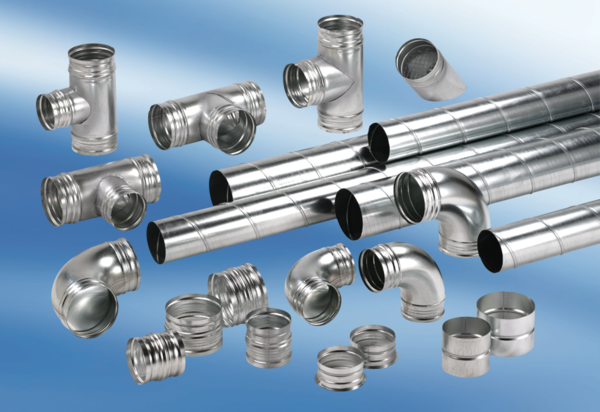 